 AGENDA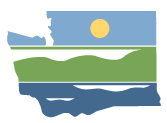 WRIA 12 Watershed Restoration and Enhancement CommitteeCommittee MeetingDecember 9, 2020 | 12:30 p.m. – 3:30 p.m. |WRIA 12 WebpageLocationWebExWebEx LinkCommittee ChairRebecca BrownRebecca.brown@ecy.wa.govHandoutsAgendaPlan for Red Flag ReviewWelcome, Introductions, and Committee Business12:30 p.m. | 10 minutes | Facilitator and ChairMeeting logistics and agenda overview.October meeting summary.Announcements and updates.Public Comment12:40 p.m. | 5 minutes | Facilitator | Three minutes per comment.Plan Review & Red Flags12:45 p.m. | 120 minutes | Chair and Facilitator| Walk through recent plan changes.Review NEB chapter (new material).Identify next steps.Next StepsCommittee meeting: January 13, 2021.